AS CONSTITUIÇÕES REPUBLICANAS DO BRASILLeia o texto abaixo sobre a primeira Constituição republicana do Brasil e faça as atividades. Ao final, não se esqueça de preencher a DPO.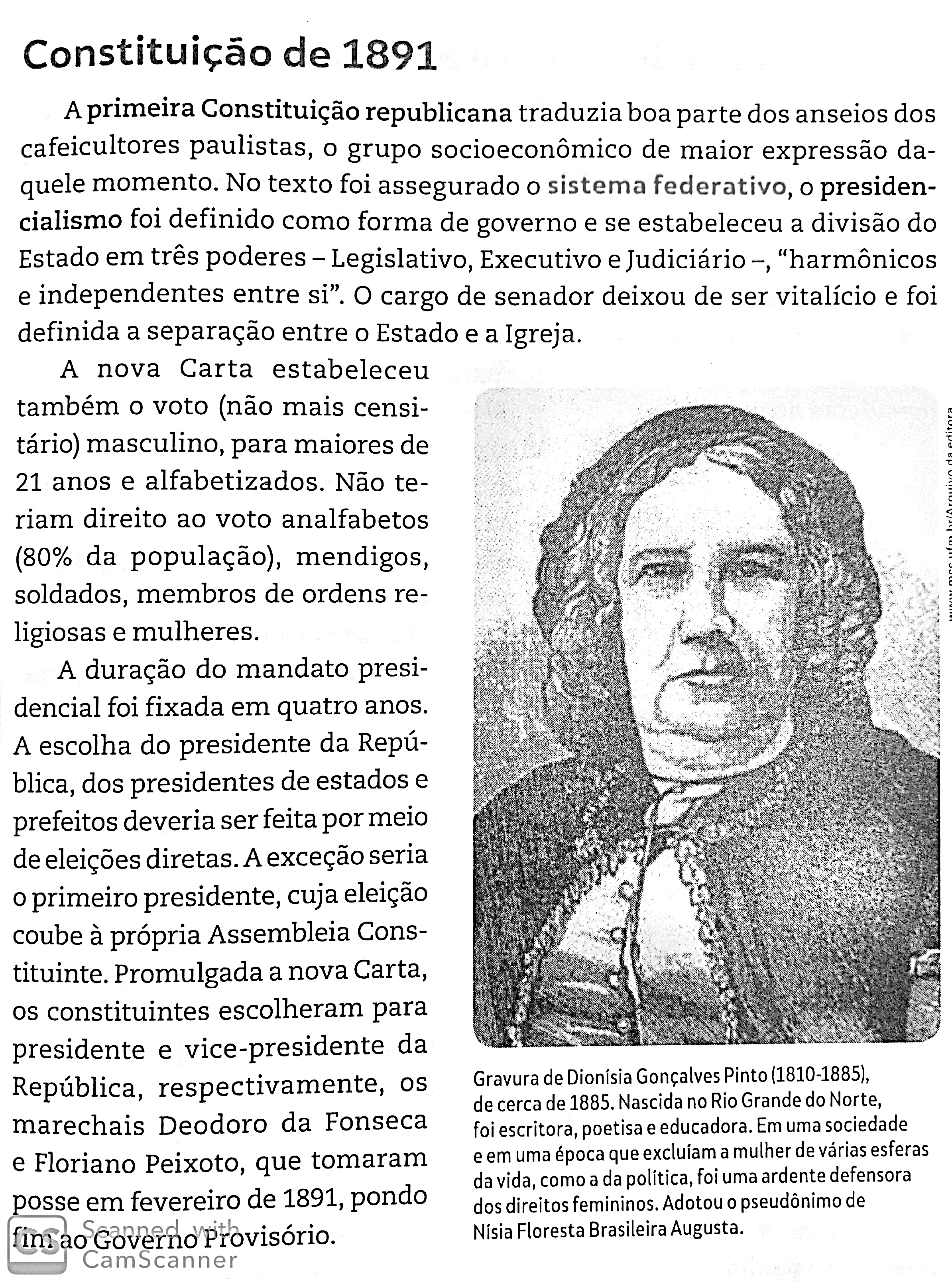 1. O que é uma Constituição e qual a sua função em um país?2. Pesquise nos sites abaixo e preencha a tabela comparando as principais determinações da Constituição de 1891 à nossa atual (1988). Ressalte as diferenças e semelhanças entre cada uma delas. Sites para pesquisa:Texto original da Constituição de 1988Texto original da Constituição de 1891Texto de apoio 1Texto de apoio 2Texto de apoio 3DPO: Constituição de 1891Constituição de 1988DIFERENÇASDIFERENÇASSEMELHANÇASSEMELHANÇAS